Hayton and Burnby Parish Councilwww.haytonandburnbypc.co.ukTel: 01759 301386  Email; clerk@jigreen.plus.comClerk: Joanna Green, 29 Barmby Road, Pocklington, York, YO42 2DLDear CouncillorA meeting of Hayton and Burnby Parish Council will be held on Thursday 3rd November 2016 in Hayton Village Hall, at 7.30pm.  You are summoned to attend, if you are unable to attend, would you please contact me in order that I can record your apologies.Members of the public are welcome to attend the meeting and may address the council during the Public Participation period. An agenda for the meeting is shown below.Joanna Green, clerk to the council.  28/10/2016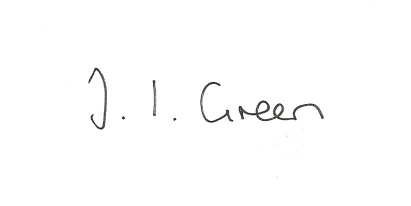 WelcomePublic Session118/16  Apologies.119/16  To approve the minutes of the Parish Council meeting held on 6th October 2016 120/16 Declaration of Interest.  The Parish Councils Code of Conduct. To record any declarations of interest by any member in respect of items on this agenda. 121/16 To receive clerk's report on matters being progressed from previous meetingsDefibrillatorQuarry meetingBeck and drainageHedge on the corner at Burnby122/16 Neighbourhood Planning - to decide on the parish council's next actions.123/16 Proposed removal of Public Payphones - to decide on the preferred options for each of the villages.124/16 PlanningTo resolve whether or not to support the application below:Proposal: 16/03253/STOUT OUTLINE - Mixed Use Development including: Erection of up to 380dwellings (Use Class C3, including up to 25% affordable housing); Local centre with Children's Day Nursery (Use Class D1); Convenience Store with up to 280m² of retail floor space (Use Class A1); 60 bed care home (Use Class C2); Formal and informal public open space to include allotments, community orchard, children's play area, skate park and multiple use games area; Structuralplanting and landscaping; Surface water flood mitigation and attenuation and associated ancillary works [All matters reserved with the exception of two vehicular access points to be provided from The Balk]Location: Land North And East Of Mayfields The Balk Pocklington East Riding OfYorkshireApplicant: Gladman Developments Ltd Application type: Strategic - Outline Planning Permission125/16 To consider a request from the Village Hall Committee for financial assistance towards the cost of grass cutting126/16 AccountsBank balance	£7844.90To approve the payment below:Clerk's salary September 	£145.00127/16 Correspondence:ERYC - Make Time for Winter bookletsERYC - letter regarding problems with the bus servicesNHS - Urgent Care consultationERYC - Rough Sleepers Estimate 16 Nov 16Humberside Police Nov newsletter128/16 Councillors reports129/16 Date of next meeting